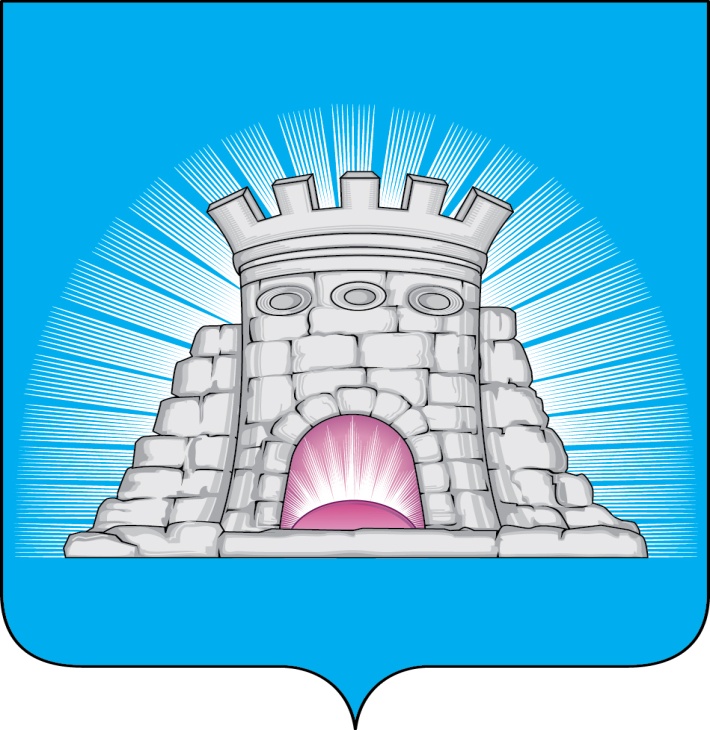 РАСПОРЯЖЕНИЕ20.03.2024     №   57г.Зарайск                           О внесении изменений в распоряжение главы                                                                             городского округа Зарайск Московской области                           от 07.09.2022 №332 «О совершенствовании порядка                                              рассмотрения жалоб в рамках механизма досудебного                           обжалования при осуществлении муниципального                          контроля в сфере благоустройства на территории                          городского округа Зарайск Московской области»        В соответствии с Федеральным законом от 31.07.2020 № 248-ФЗ «О государственном контроле (надзоре) и муниципальном контроле в Российской Федерации», Федеральным законом от 06.10.2003 № 131-ФЗ «Об общих принципах организации местного самоуправления в Российской Федерации», Уставом муниципального образования городской округ Зарайск Московской области, Положением о муниципальном контроле в сфере благоустройства на территории городского округа Зарайск Московской области, утвержденным решением Совета депутатов  городского округа Зарайск Московской области от 14.06.2022 №92/1, а также совершенствования порядка рассмотрения жалоб в рамках механизма досудебного обжалования решений городского округа Зарайск Московской области действий (бездействий) его должностных лиц при осуществлении муниципального контроля в сфере благоустройства на территории городского округа Зарайск Московской области:     1. Внести в распоряжение главы городского округа Зарайск Московской области от 07.09.2022 № 332 «О совершенствовании порядка рассмотрения жалоб в рамках механизма досудебного обжалования при осуществлении муниципального контроля в сфере благоустройства на территории городского округа Зарайск Московской области» (далее – Распоряжение) следующие изменения:    1.1.  Перечень должностных лиц администрации городского округа Зарайск Московской области, уполномоченных на работу в государственной информационной системе «Типовое облачное решение по автоматизации контрольной (надзорной) деятельности» пункта 2 Распоряжения изложить в следующей редакции:                                                                                                                                    006146        2. Службе по взаимодействию со СМИ администрации городского округа Зарайск Московской области опубликовать настоящее распоряжение на официальном сайте администрации городского округа Зарайск Московской области в информационно-телекоммуникационной сети «Интернет» (www.zarrayon.ru).         3. Контроль за исполнением настоящего распоряжения возложить на заместителя главы администрации городского округа Зарайск Московской области Простоквашина А.А. И.О. главы городского округа Зарайск   С.В. МоскалевВерноНачальник службы делопроизводства	   Л.Б. Ивлева20.03.2024Разослано: в дело, Простоквашину А.А., Шолохову А.В., отдел благоустройства - 2,                                                          СВ со СМИ, прокуратуре. В.В. Семелева8 (49666) 2-46-51№ п/пФамилия, имя, отчествоДолжностьРоль в государственной информационной системе «Типовое облачное решение по автоматизации контрольной (надзорной) деятельности»1Простоквашин Александр АлександровичЗаместитель главы администрации городского округа Зарайск Московской областиРуководитель КНО2Надточаева Елена МихайловнаНачальник отдела благоустройства и охраны окружающей среды администрации городского округа Зарайск Московской областиПомощник руководителя 3Надточаева Елена МихайловнаНачальник отдела благоустройства и охраны окружающей среды администрации городского округа Зарайск Московской областиАдминистратор 4Синев ДмитрийОлеговичСтарший эксперт отдела благоустройства и охраны окружающей среды администрации городского округа Зарайск Московской областиИнспектор